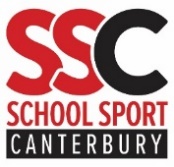 CANTERBURY INTERSCHOOLS SHOWJUMPING and SHOWHUNTER COMPETITIONEVENT DATE: 16 February 2022Venue NEC McLeans Island  Covid – 19 InformationWe are running under Orange Covid-19 rules. Everyone over 12 years and 3 months must show a vaccine passport at the gate to be admitted to NEC grounds.Riders, managers, and spectators are not to attend if they are feeling unwell.Entries are to be completed by the school Equestrian Manager or Sports Co-ordinator only.Aims of the Competition.To give students the opportunity to compete in a competition in a sport of their choice.In the spirit of Fair Play riders will be competing on a mount on which they normally compete at the height at which they normally compete.Coaches and/or managers are expected to be assured that their riders have already competed at the height at which their riders are entered.The competition will be run under ESNZ rules, the links are given here - Show Jumping Rules https://www.nzequestrian.org.nz/wp-content/uploads/2020-Clean-V13-Build-1072-Jumping-Rule-Book.pdfShow Hunter Rules https://www.nzequestrian.org.nz/wp-content/uploads/SH-Clean-Rules-V13-ral InformationBuild-120-.pdfGeneral InformationThe competition will be limited to 25 Show Jumping teams. The committee reserves the right to select the teams to enter if the competition is oversubscribed.All riders must be current students at the school on the day of competition. The competition is open to students from Year 9 to Year 13.Note: entries will be checked against Equestrian Entries (Evoevent) to establish that riders are riding at their competitive height and that the mount is one the riders have ridden in a competition. School Contacts/Team managers/Team Coaches are responsible for ensuring all riders know the rules, know their duties, and know and complete their allocated duties. No back numbers will be available so back numbers will need to be printed before the event and riders will use back number holders.All spectators, riders, and other personnel are on the grounds at their own risk.In all SSC and sanctioned competitions and championship events, entry priority will be given to SSC partner schools.  Entries from non- partner schools outside the region will be allowed, following entry closure, but only accepted where space and time permits. EntriesEntries will be made on- line on Equestrian EVOEVENTS (Equestrian Entries) https://www.evoevents.co.nz/ Help for using this site is available on the website.   Payment of entry fees is by direct credit only, to the SJ bank account,  ANZ 06 0665 0558981 00 under “Canterbury Interschools Show jumping.”  Provide school name please.   These funds must be received before any entries can be accepted.Entry fees are $240.00 per team or $60.00 per rider if a team is not complete.In entering a student to compete you are guaranteeing that the student is enrolled and attending you school.NOTE these changesThe bank account for entry fees is ANZ 06 0665 0558981 00Interschool Show Jumping Secretary email is interschoolsj@gmail.com Show Jumping CompetitionEach team of 4 riders will have one rider at each height (80 cm, 95 cm and 105 cm) and one other rider. Each rider will ride 2 rounds of show jumping. Please enter the 4th rider in the appropriate height on Equestrian Entries.Closing date of entries is  Friday 11 February 2022. Late entries will not be accepted.Winners of classes will receive their ribbons at the end of each class of the competition with final team competition rosettes awarded at an unmounted prizegiving at the end of the day.Riders will compete in catalogue order.All riders must have an adult on the grounds who is responsible for them. This is not the function of the team manager.Show HunterThe show hunter class is primarily a team competition.  A winning team will be selected from the scores from the competition aggregated from the best 4 riders from each school.  There is a rosette for each member of the winning team. There will be two heights so riders may choose their height. Schools will not nominate their riders for this competition but need to indicate to the event secretary, by email, giving the approximate number of riders at each height as an indication to the organisers. More than 4 riders from a school may compete in this competition. The 2 heights will be Lower – between 70 cm and 80 cm, Upper - between 80 cm and 90 cm.Riders may ride only ONE round and will be eliminated if their gear does not comply with show hunter regulations.The competition will be an equitation class over jumps.There is no additional charge for entry in the show hunter class. Only riders who are already entered in show jumping may compete in the show hunter competition and they must ride their show jumping pony/horse. Riders will compete in blackboard order. 